Ngày:     Kính gửi ông/bà      :Hôm      , Sở Giao Thông Texas đã đề xuất mua lại bất động sản nêu trên, là nơi quý vị đang cư trú, với mục đích là làm lộ giới cho xa lộ. Thông qua Chương Trình Hỗ Trợ Di Dời, Sở có hỗ trợ cho những người phải di dời do việc mua đất phục vụ cho xa lộ. Số tiền và dịch vụ mà quý vị có thể được hưởng được nêu rõ trong tờ rơi gửi kèm có tiêu đề “Relocation Assistance” (Hỗ Trợ Di Dời). Chúng tôi tin rằng quý vị sẽ thấy tờ rơi này rất hữu ích.Xin đặc biệt lưu ý đến từng và mọi tuyên bố sau đây:1.	Trong ít nhất 90 ngày kể từ ngày trên thư này, quý vị sẽ không bị yêu cầu chuyển đi khỏi bất động sản sắp được mua lại. Vào một ngày nào đó sau ngày này, quý vị sẽ nhận được một thông báo bằng văn bản và được thông báo ngày muộn nhất mà quý vị phải dọn khỏi bất động sản này. Sau ít nhất 30 ngày kể từ khi nhận được thông báo bằng văn bản đó, quý vị mới phải chuyển đi.2.	Quý vị có thể được hưởng phần thanh toán phụ thêm cho nhà ở thay thế $      để thuê nhà thay thế có chi phí là $      trở lên mỗi tháng, đã bao gồm dịch vụ tiện ích trong chi phí thuê nhà. Phần phụ thêm này được tính dựa trên chi phí thuê chỗ ở thay thế có       phòng,       phòng ngủ       tại      . Quý vị không nhất thiết phải thuê đúng chỗ ở đó để đủ tiêu chuẩn được phụ thêm tiền cho chỗ ở thay thế; tuy nhiên, để yêu cầu nhận số tiền phụ thêm này, trong vòng một năm, quý vị phải thuê và ở tại một chỗ ở thay thế có chi phí là $      mỗi tháng, đã bao gồm chi phí dịch vụ tiện ích, như được giải thích trong tờ rơi của chúng tôi. Nếu tiền thuê chỗ ở thay thế của quý vị là dưới $      mỗi tháng hoặc nếu tiền thuê đã bao gồm chi phí đồ đạc hoặc dịch vụ tiện ích, số tiền phụ thêm có thể bị giảm bớt. 	Để quý vị không bị mất đi phần nào trong quyền lợi này, chúng tôi khuyên quý vị tham vấn với Sở trước khi đưa ra cam kết dưới bất kỳ hình thức nào để thuê đơn nguyên nhà ở đó.3.	Nếu quý vị không muốn thuê mà muốn mua chỗ ở thay thế, quý vị có thể được nhận tiền hỗ trợ di dời không quá $      để vay nợ và các phụ phí liên quan để mua nhà ở nếu quý vị thực trả toàn bộ số tiền khi mua nhà ở thay thế. Việc này căn cứ theo giao dịch mua và thời gian ở trong vòng một năm tại chỗ ở thay thế đáp ứng các yêu cầu được nêu trong tờ rơi của chúng tôi. Nếu quý vị lựa chọn mua nhà, quý vị có thể tham vấn với Sở về các yêu cầu để nhận khoản thanh toán cho quý vị, trước khi thực hiện bất kỳ nghĩa vụ mang tính ràng buộc nào để mua chỗ ở.4.	Nếu quý vị muốn kiểm tra (các) chỗ ở thay thế có thể sử dụng đã được nhắc đến ở trên, cơ quan này sẽ hỗ trợ chi phí đi lại để quý vị kiểm tra. Nếu quý vị muốn kiểm tra các chỗ ở thay thế tiềm năng khác với chất lượng chức năng và giá cả tương tự, nhân sự hỗ trợ di dời của chúng tôi sẽ sẵn lòng trợ giúp với mỗi lần quý vị muốn xem nhà, bất cứ lúc nào trong giờ làm việc hợp lý.      chỗ ở như vậy hiện đang còn trống để cho thuê tại       và       trong khu vực nhà quý vị.5.	Quý vị phải soạn đơn đề nghị thanh toán hỗ trợ di dời bằng văn bản theo biểu mẫu tiêu chuẩn mà Sở cung cấp và phải nộp đơn cho Sở không muộn hơn mười tám (18) tháng kể từ ngày thực tế mà quý vị chuyển khỏi lô đất này.6.	Bất cứ cá nhân hay tổ chức nào không hiện diện hợp pháp tại Hoa Kỳ đều không đủ điều kiện nhận dịch vụ tư vấn chuyển chỗ ở và hỗ trợ chi phí di dời, trừ khi tình trạng không đủ điều kiện đó dẫn đến khó khăn đặc biệt và hết sức đáng chú ý cho người vợ/chồng, cha/mẹ hoặc con cái đủ tiêu chuẩn của người đó.7.	Để quý vị đủ điều kiện nhận tiền thanh toán phụ thêm cho nhà ở, nhà thay thế của quý vị phải tuân thủ các yêu cầu của Tiểu Bang về một chỗ ở tươm tất, an toàn và vệ sinh. Nhằm đảm bảo nhà thay thế của quý vị đáp ứng các tiêu chuẩn bắt buộc, chúng tôi đề xuất là quý vị nên đề nghị Sở kiểm tra trước khi ký hợp đồng mua hoặc thuê. Nếu không thể thực hiện điều này, chúng tôi đề xuất quý vị bổ sung một điều khoản trong hợp đồng đặt cọc cho bất động sản thay thế, nêu rõ là hợp đồng chỉ có hiệu lực nếu bất động sản vượt qua đợt kiểm tra về tính tươm tất, an toàn và vệ sinh của Sở.Chúng tôi đề nghị quý vị đọc và kiểm tra kỹ tờ rơi của chúng tôi để biết thêm thông tin và các yêu cầu để đủ điều kiện nhận tiền hỗ trợ. Văn phòng này cũng sẽ trợ giúp quý vị chuẩn bị các mẫu đơn cần thiết và nộp yêu cầu thanh toán cho mọi quyền lợi mà quý vị được hưởng, cũng như mọi thông tin bổ sung cần nộp liên quan đến chương trình hỗ trợ di dời của chúng tôi. Nếu quý vị muốn được trợ giúp bất kỳ vấn đề nào như vậy, vui lòng liên hệ với       theo số điện thoại/địa chỉ       tại       hoặc đến văn phòng Sở Giao Thông Texas tại      . Trong trường hợp quý vị không thể liên lạc được với văn phòng chúng tôi trong khoảng 8:00 SA đến 5:00 CH, quý vị có thể gọi cho       theo số       tại       từ      . Người liên hệ của chúng tôi sẽ cùng với quý vị xếp lịch hẹn theo thời gian và địa điểm thuận tiện cho quý vị.Kính thư,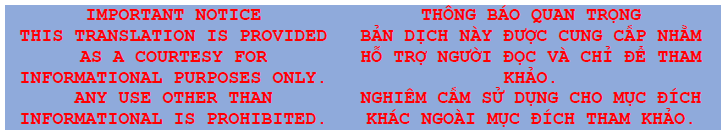 Địa Hạt      , Sở Giao Thông TexasGửi kèmQuận:      Dự Án Liên Bang Số:      ROW CSJ:      Xa Lộ Số:       Mã Lô Đất:      Phạm Vi Dự Án:       Từ       Đến      Phạm Vi Dự Án:       Từ       Đến      